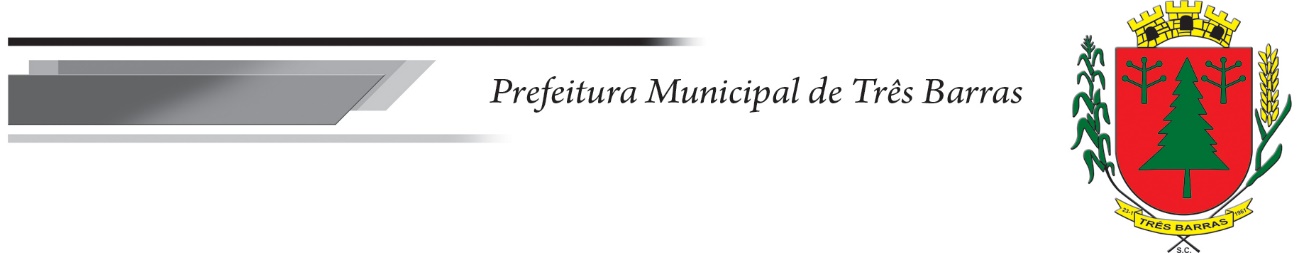 EDITAL DE PRORROGAÇÃO – Processo Seletivo para Contratação Temporária EDITAL  03/2024 e Processo de Concurso Público para Emprego Público EDITAL 005/2024A Prefeitura Municipal de Três Barras/SC, por meio da Comissão Permanente de Concurso Público, no uso de suas atribuições legais;CONSIDERANDO o baixo número de inscritos no Processo Seletivo para Contratação Temporária 003/2024 e Processo de Concurso para Emprego Público 005/2024;CONSIDERANDO a necessidade do Município de Três Barras com essas vagas;CONSIDERANDO o prazo eleitoral para possibilitar as contratações;DECIDE:Prorrogar o prazo de inscrição do Processo Seletivo para Contratação Temporária EDITAL 003/2024 Prorrogar o prazo de inscrição do Processo de Concurso Público para Emprego Público EDITAL 005/2024As demais condições e obrigações permanecem inalteradas, com exceção do Quadro de datas e recursos que seguem abaixo:CRONOGRAMA DAS DIVULGAÇÕES E PROVAS: As inscrições deverão ser feitas na sede da Secretaria Municipal de Saúde, situada na Rua Lumber, 180, Centro – Três Barras, até o dia 13/06/2024, sendo:- pessoalmente, no período matutino, das 08:30 horas até às 12:00 horas;- on-line, através do e-mail seletivo@tresbarras.sc.gov.br,  até as 23:59 horas do dia 13/06/2024. O gabarito provisório da prova escrita será divulgado às 14:00 horas do dia 15 de junho de 2024, no site do município: www.tresbarras.sc.gov.br.Do gabarito caberá recurso à Comissão Organizadora, até às 14:00 horas do dia 17 de junho de 2024, somente pelo e-mail seletivo@tresbarras.sc.gov.- DOS RECURSOS- Os candidatos que se sentirem prejudicados no resultado da prova, divulgada na data de 18/06/2024, poderão até as 12:00 horas do dia 19 de junho de 2024 interpor recurso.8.2 - Os candidatos que se sentirem prejudicados na sua classificação, divulgada na data de 20/06/2024, poderão até as 12:00 horas do dia 21 de junho de 2024 interpor recurso.8.8 – Decididos os recursos ou não havendo impugnação, o Resultado Final será publicado para conhecimento de todos no dia 21/06/2024, às 17:00 hs., no Diário Oficial do Município e no site da Prefeitura Municipal de Três Barras.Três Barras/SC, 06 de junho de 2024Comissão Permanente de Concurso PúblicoCARGODATAHORÁRIODivulgação InscritosTODOS14/06/202414:00 horasProva EscritaTODOS 15/06/202409:00 horasResultado ProvaTODOS 18/06/202416:00 horasResultado ClassificaçãoTODOS20/06/202416:00 horasRESULTADO FINALTODOS21/06/202417:00 horas